CALENDARIO revisado DE REUNIONES EN 2020Documento preparado por la Oficina de la UniónDescargo de responsabilidad: El presente documento no constituye un documento de política u orientación de la UPOV.La presente revisión tiene por objeto informar de los siguientes cambios en el calendario de reuniones previstas en 2020, introducidos de conformidad con la decisión adoptada por el Consejo en su 
quincuagésima tercera sesión ordinaria, celebrada el 1 de noviembre de 2019 (véase el párrafo 46 del documento C/53/15 “Informe”), y de las novedades acontecidas en los grupos de trabajo técnicos:Comité Consultivo	[WG-ISC/5	28 de octubre (por la noche) Grupo de trabajo sobre un posible sistema internacional de cooperación (WG-ISC)]Comité Administrativo y Jurídico	EAF/15	26 de marzo (por la mañana tarde) 	[WG-DEN/6	27 de octubre (por la noche)
Grupo de trabajo sobre denominaciones de variedades (WG-DEN)]Grupo de Trabajo Técnico sobre Plantas Agrícolas (TWA)	TWA/49	22 a 26 de junio, Saskatoon (Canadá)Sesión conjunta del Grupo de Trabajo Técnico sobre Automatización y Programas Informáticos (TWC) y del Grupo de Trabajo sobre Técnicas Bioquímicas y Moleculares, y Perfiles de ADN en particular (BMT)	TWC/38-BMT/19	21 a 25 de septiembre, Alexandria, Estados Unidos de América[Siguen los Anexos]C/53/8 Rev.ANEXO ICALENDARIO DE REUNIONES EN 2020presentado por orden de los órganosConsejo	C/54	30 de octubreComité Consultivo	CC/97	29 de octubreComité Administrativo y Jurídico	CAJ/77	28 de octubre	EAF/15	26 de marzo (por la tarde) 	EAF/16	26 de octubre (por la noche)		Reunión sobre la elaboración de un formulario electrónico de solicitud (EAF)Comité Técnico	TC/56	26 y 27 de octubre	TC-EDC	24 y 25 de marzo; 25 y 26 de octubre (por la noche)
Comité de Redacción Ampliado (TC-EDC)Grupo de Trabajo Técnico sobre Plantas Agrícolas (TWA)	TWA/49	22 a 26 de junio, Saskatoon (Canadá)Sesión conjunta del Grupo de Trabajo Técnico sobre Automatización y Programas Informáticos (TWC) y del Grupo de Trabajo sobre Técnicas Bioquímicas y Moleculares, y Perfiles de ADN en particular (BMT)	TWC/38-BMT/19	21 a 25 de septiembre, Alexandria, Estados Unidos de AméricaGrupo de Trabajo Técnico sobre Plantas Frutales (TWF)	TWF/51 	6 a 10 de julio, Nîmes (Francia)Grupo de Trabajo Técnico sobre Plantas Ornamentales y Árboles Forestales (TWO)	TWO/52	8 a 12 de junio, Roelofarendsveen (Países Bajos)Grupo de Trabajo Técnico sobre Hortalizas (TWV)	TWV/54	11 a 15 de mayo, Brasilia (Brasil)[Sigue el Anexo II]C/53/8 Rev. ANEXO IICALENDARIO DE REUNIONES EN 2020presentado en orden cronológicoMARZO DE 2020	Martes 24 y miércoles 25	TC-EDC	Jueves 26 (por la tarde)	EAF/15MAYO DE 2020	Lunes 11 a viernes 15	TWV/54JUNIO DE 2020	Lunes 8 a viernes 12	TWO/52	Lunes 22 a viernes 26	TWA/49JULIO DE 2020	Lunes 6 a viernes 10	TWF/51SEPTIEMBRE DE 2020	Lunes 21 a viernes 25	TWC/38-BMT/19OCTUBRE DE 2020	Domingo 25	TC-EDC	Lunes 26	TC/56	Lunes 26 (por la noche)	TC-EDC	Lunes 26 (por la noche)	EAF/16	Martes 27	TC/56	Miércoles 28	CAJ/77	Jueves 29	CC/97	Viernes 30	C/54[Sigue el Anexo III]C/53/8 Rev. ANEXO IIICALENDARIO DE FECHAS PROPUESTAS PARA
2021 Y 2022MARZO DE 2021 (semana 13)	Martes 23 y miércoles 24	TC-EDCOCTUBRE DE 2021 (semana 44)	Domingo 24	TC-EDC	Lunes 25	TC/57	Lunes 25 (por la noche)	TC-EDC	Martes 26	TC/57	Miércoles 27	CAJ/78	Jueves 28	CC/98	Viernes 29	C/55MARZO DE 2022 (semana 13)	Martes 22 y miércoles 23	TC-EDCOCTUBRE DE 2022 (semana 44)	Domingo 23	TC-EDC	Lunes 24	TC/58	Lunes 24 (por la noche)	TC-EDC	Martes 25	TC/58	Miércoles 26	CAJ/79	Jueves 27	CC/99	Viernes 28	C/56[Fin del Anexo III y del documento]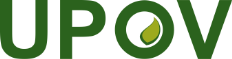 SUnión Internacional para la Protección de las Obtenciones VegetalesConsejoQuincuagésima tercera sesión ordinaria 
Ginebra, 1 de noviembre de 2019C/53/8 Rev.Original: InglésFecha: 8 de noviembre de 2019